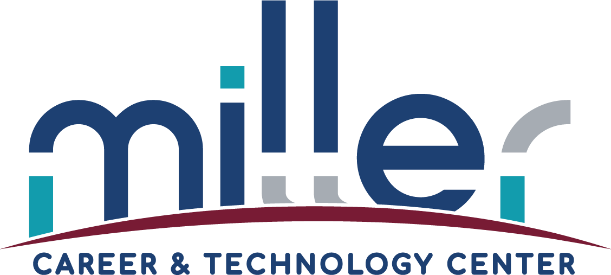 Before you get started!You will need your parent/guardian’s phone number and email address to complete your Miller course request. Have this information handy. Steps to submit your MCTC Course Request for the upcoming school yearGo to MyKaty Cloud and search “Miller” to complete the MCTC Course Request tile. Create an account using your email address.Complete all required fields.Submit before March 1st at 11:59 pmCheck your email frequently for important information regarding your request.        You may email MCTC@katyisd.org with questions.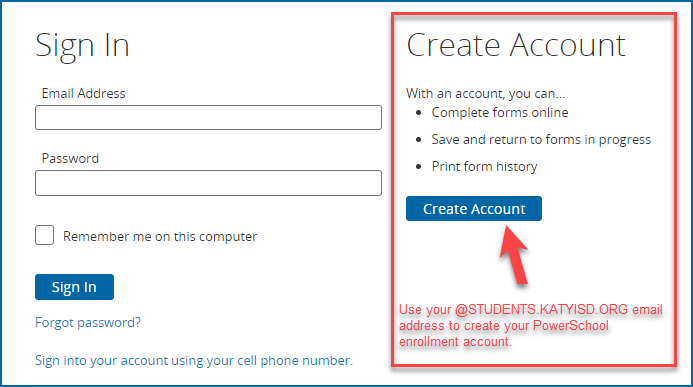 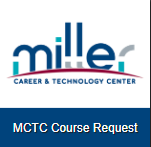 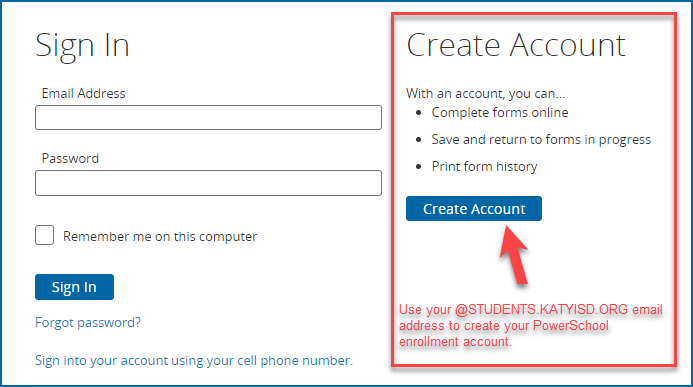 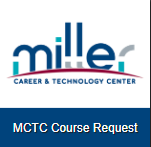 